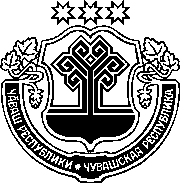 ЗаконЧувашской РеспубликиО внесении изменений В отдельные законодательные акты Чувашской Республики ПринятГосударственным СоветомЧувашской Республики26 ноября 2020 годаСтатья 1 Внести в Закон Чувашской Республики от 23 июля 2001 года № 38 "О вопросах налогового регулирования в Чувашской Республике, отнесенных законодательством Российской Федерации о налогах и сборах к ведению субъектов Российской Федерации" (Ведомости Государственного Совета Чувашской Республики, 2001, № 42, 45; 2002, № 46, 49, 52; 2003, 
№ 54, 57; 2004, № 59, 61; 2005, № 64, 65; 2006, № 72; 2007, № 73, 74; 2008, № 76; 2009, № 80, 82; 2010, № 87; 2011, № 90, 91; 2012, № 96; газета "Республика", 2012, 5 октября; Собрание законодательства Чувашской Республики, 2013, № 3, 10; 2014, № 9, 11; 2015, № 6, 10; 2016, № 6, 11; 2017, 
№ 11; газета "Республика", 2018, 21 февраля, 19 сентября; 2019, 20 февраля, 18 октября, 26 декабря; 2020, 7 мая) следующие изменения:пункт 2 статьи 11.1 изложить в следующей редакции:"2. Оценка социально-экономической эффективности налоговых льгот осуществляется в порядке, установленном Кабинетом Министров Чувашской Республики. Оценка социально-экономической эффективности установленных налоговых льгот осуществляется уполномоченным органом исполнительной власти Чувашской Республики один раз в год не позднее 15 августа года, следующего за отчетным годом."; 2) в подпунктах 1 и 2 пункта 1 статьи 18.1 слова "общей площадью свыше 1000 кв. метров" исключить;в статье 19:а) пункт 4 изложить в следующей редакции:"4. Налоговая ставка в отношении объектов недвижимого имущества, налоговая база по которым определяется как кадастровая стоимость, указанных в статье 18.1 настоящего Закона, устанавливается в 2021 году 
в размере 1,0 процента, в 2022 году – 1,3 процента, в 2023 году – 1,5 процента, в 2024 году – 1,8 процента, в 2025 году и последующие годы – 2,0 процента.";б) дополнить пунктом 5 следующего содержания:"5. Налоговая ставка в отношении жилых помещений, указанных в подпункте 3 пункта 1 статьи 18.1 настоящего Закона, назначение, разрешенное использование или наименование которых в соответствии со сведениями, содержащимися в Едином государственном реестре недвижимости, или документами технического учета (инвентаризации) объектов недвижимости предусматривает размещение общежитий, для налогоплательщиков, осуществляющих в качестве основного вид экономической деятельности в соответствии с группировками 85.21 "Образование профессиональное среднее" и 85.22 "Образование высшее" Общероссийского классификатора видов экономической деятельности ОК 029-2014 (КДЕС Ред. 2), устанавливается в 2021 году в размере 0,3 процента, в 2022 году – 0,5 процента, в 2023 году и последующие годы – 0,8 процента.";4) в статье 33:а) дополнить новым абзацем пятым следующего содержания:"один из родителей (усыновителей), опекун, попечитель в многодетной семье, имеющей в своем составе пять и более детей в возрасте до 
18 лет, в том числе пасынков (падчериц), усыновленных (удочеренных) детей, детей, принятых под опеку или переданных на воспитание в приемную семью, проживающий совместно с ними, не лишенный родительских прав и не ограниченный в родительских правах, на легковые автомобили 
с мощностью двигателя до 150 лошадиных сил (до 110,33 кВт) включительно;";б) абзацы пятый–седьмой считать соответственно абзацами шестым–восьмым;5) в статье 39:а) таблицу пункта 2 изложить в следующей редакции:б) пункт 2.1 признать утратившим силу;в) дополнить пунктами 2.3–2.8 следующего содержания:"2.3. Размеры потенциально возможного к получению индивидуальным предпринимателем годового дохода, за исключением размеров, указанных в позициях 10, 11, 19.1, 19.2, 32, 33, 45, 46.1, 46.2, 47, 66 таблицы пункта 2 настоящей статьи, устанавливаются в зависимости от средней численности наемных работников.Для индивидуального предпринимателя, осуществляющего деятельность без привлечения наемных работников, размеры потенциально возможного к получению индивидуальным предпринимателем годового дохода применяются с коэффициентом 1. При средней численности наемных работников у индивидуального предпринимателя от 1 до 5 человек включительно размеры потенциально возможного к получению индивидуальным предпринимателем годового дохода применяются с коэффициентом 3. При средней численности наемных работников у индивидуального предпринимателя от 6 до 9 человек включительно размеры потенциально возможного к получению индивидуальным предпринимателем годового дохода применяются с коэффициентом 6. При средней численности наемных работников у индивидуального предпринимателя от 10 до 15 человек включительно размеры потенциально возможного к получению индивидуальным предпринимателем годового дохода применяются с коэффициентом 10.2.4. Размеры потенциально возможного к получению индивидуальным предпринимателем годового дохода, указанные в позициях 10, 11, 32, 33 таблицы пункта 2 настоящей статьи, устанавливаются на единицу автотранспортных средств, судов водного транспорта и увеличиваются кратно количеству автотранспортных средств, судов водного транспорта.2.5. Размеры потенциально возможного к получению индивидуальным предпринимателем годового дохода, указанные в позициях 19.1 и 19.2 таблицы пункта 2 настоящей статьи, устанавливаются на 1 квадратный метр площади сдаваемого в аренду (наем) собственного или арендованного жилого помещения и (или) нежилого помещения (включая выставочные залы, складские помещения), земельного участка.2.6. Размеры потенциально возможного к получению индивидуальным предпринимателем годового дохода, указанные в позициях 45, 46.1, 47 таблицы пункта 2 настоящей статьи, устанавливаются на 1 квадратный метр площади объекта стационарной торговой сети, объекта организации общественного питания.2.7. Размер потенциально возможного к получению индивидуальным предпринимателем годового дохода по виду предпринимательской деятельности, указанному в позиции 46.2 таблицы пункта 2 настоящей статьи, устанавливается на один объект нестационарной торговой сети, увеличивается кратно количеству таких объектов.2.8. Размер потенциально возможного к получению индивидуальным предпринимателем годового дохода, указанный в позиции 66 таблицы пункта 2 настоящей статьи, устанавливается на 1 квадратный метр площади стоянки для транспортных средств.";г) таблицу пункта 4 изложить в следующей редакции:6) в статье 39.1:а) в абзаце первом пункта 1 слова "за исключением указанной в пункте 1.1 настоящей статьи" заменить словами "за исключением указанных 
в пунктах 1.1–1.3 настоящей статьи";б) в пункте 1.1:абзацы второй–четвертый изложить в следующей редакции:"в случае, если объектом налогообложения являются доходы, уменьшенные на величину расходов, в 2020 году в размере 5 процентов, в 2021 году – 10 процентов;в случае, если объектом налогообложения являются доходы, в 2020 году в размере 1 процента, в 2021 году – 4 процента.Указанные ставки налога устанавливаются на период с 1 января 2020 года по 31 декабря 2021 года.";в) дополнить пунктами 1.2 и 1.3 следующего содержания:"1.2. Для категории налогоплательщиков, впервые зарегистрированных на территории Чувашской Республики в 2020 году в качестве юридических лиц или индивидуальных предпринимателей (за исключением индивидуальных предпринимателей, указанных в статье 39.2 настоящего Закона), ставка налога, взимаемого в связи с применением упрощенной системы налогообложения, устанавливается:в случае, если объектом налогообложения являются доходы, уменьшенные на величину расходов, в 2020 году в размере 5 процентов, в 2021 году – 10 процентов;в случае, если объектом налогообложения являются доходы, в 2020 году в размере 1 процента, в 2021 году – 4 процентов.1.3. Для категории налогоплательщиков, осуществляющих в качестве основного вид экономической деятельности, относящийся к разделу С "Обрабатывающие производства", группировке 72 "Научные исследования 
и разработки" Общероссийского классификатора видов экономической деятельности ОК 029-2014 (КДЕС Ред. 2), а также для организаций, включенных в реестр социально ориентированных некоммерческих организаций 
в соответствии с постановлением Правительства Российской Федерации от 23 июня 2020 года № 906 "О реестре социально ориентированных некоммерческих организаций", осуществляющих виды деятельности, предусмотренные статьей 311 Федерального закона от 12 января 1996 года 
№ 7-ФЗ "О некоммерческих организациях" и статьей 6 Закона Чувашской Республики от 15 сентября 2011 года № 61 "О поддержке социально ориентированных некоммерческих организаций в Чувашской Республике" (за исключением организаций, учредителями которых являются Российская Федерация, субъекты Российской Федерации или муниципальные образования), ставка налога, взимаемого в связи с применением упрощенной системы налогообложения, устанавливается:в случае, если объектом налогообложения являются доходы, уменьшенные на величину расходов, в размере 10 процентов;в случае, если объектом налогообложения являются доходы, в размере 4 процентов.Указанные в настоящем пункте налоговые ставки устанавливаются на период с 1 января 2021 года по 31 декабря 2023 года и применяются налогоплательщиками при соблюдении следующих условий:отсутствие задолженности по налогам, сборам и другим обязательным платежам в бюджеты бюджетной системы Российской Федерации (включая пени, штрафы) по состоянию на 1-е число месяца, следующего за налоговым периодом;размер среднемесячной заработной платы за налоговый период в расчете на одного работника, принятого по трудовому договору, составляет не менее чем полтора минимального размера оплаты труда, установленного законодательством Российской Федерации в соответствующем налоговом периоде;доля доходов от реализации товаров (работ, услуг) при осуществлении видов предпринимательской деятельности, в отношении которых применяется пониженная налоговая ставка, в общем объеме доходов от реализации товаров (работ, услуг) составляет не менее 70 процентов.Право на применение налоговых ставок в размере 10 процентов или 4 процентов подтверждается налогоплательщиком путем представления 
в налоговый орган книги учета доходов и расходов организаций и индивидуальных предпринимателей, применяющих упрощенную систему налогообложения, по форме, утвержденной Министерством финансов Российской Федерации, расчета доли доходов от реализации товаров (работ, услуг) 
по видам предпринимательской деятельности в общем объеме доходов за налоговый период.В случае нарушения условий, установленных абзацами пятым–седьмым настоящего пункта, налогоплательщик считается утратившим право на применение налоговых ставок в размере 4 и 10 процентов и обязан уплатить налог по налоговым ставкам, предусмотренным пунктами 1 и 2 статьи 34620 Налогового кодекса Российской Федерации, за налоговый период, в котором нарушены указанные условия.".Статья 2Внести в статью 2 Закона Чувашской Республики от 22 июня 
2015 года № 27 "О внесении изменений в Закон Чувашской Республики 
"О вопросах налогового регулирования в Чувашской Республике, отнесенных законодательством Российской Федерации о налогах и сборах к ведению субъектов Российской Федерации" (Собрание законодательства Чувашской Республики, 2015, № 6; газета "Республика", 2018, 19 сентября) следующие изменения:1) в пункте 3 слова "и до 31 декабря 2019 года" заменить словами 
"и до 31 декабря 2022 года";2) в пункте 4 слова "с 1 января 2021 года" заменить словами "с 1 января 2024 года".Статья 3Внести в пункт 4 статьи 2 Закона Чувашской Республики от 29 апреля 2020 года № 33 "О внесении изменений в Закон Чувашской Республики "О вопросах налогового регулирования в Чувашской Республике, отнесенных законодательством Российской Федерации о налогах и сборах к ведению субъектов Российской Федерации" (газета "Республика", 2020, 7 мая) изменение, изложив его в следующей редакции:"4. Положения пункта 2.2 статьи 39 Закона Чувашской Республики от 23 июля 2001 года № 38 "О вопросах налогового регулирования в Чувашской Республике, отнесенных законодательством Российской Федерации о налогах и сборах к ведению субъектов Российской Федерации" (в редакции настоящего Закона) распространяются на правоотношения, возникшие с 1 января 2020 года, и не применяются с 1 января 2021 года.".Статья 4Приостановить до 1 января 2022 года действие пункта 3 статьи 39 Закона Чувашской Республики от 23 июля 2001 года № 38 "О вопросах налогового регулирования в Чувашской Республике, отнесенных законодательством Российской Федерации о налогах и сборах к ведению субъектов Российской Федерации" (Ведомости Государственного Совета Чувашской Республики, 2001, № 42, 45; 2002, № 46, 49, 52; 2003, № 54, 57; 2004, № 59, 61; 2005, № 64, 65; 2006, № 72; 2007, № 73, 74; 2008, № 76; 2009, № 80, 82; 2010, № 87; 2011, № 90, 91; 2012, № 96; газета "Республика", 2012, 5 октября; Собрание законодательства Чувашской Республики, 2013, № 3, 10; 2014, № 9, 11; 2015, № 6, 10; 2016, № 6, 11; 2017, № 11; газета "Республика", 2018, 21 февраля, 19 сентября; 2019, 20 февраля, 18 октября, 26 декабря; 2020, 7 мая).Статья 51. Настоящий Закон вступает в силу с 1 января 2021 года, но не ранее чем по истечении одного месяца со дня его официального опубликования 
и не ранее первого числа очередного налогового периода по соответствующему налогу, за исключением положений, для которых настоящей статьей установлены иные сроки вступления в силу.2. Пункт 1 статьи 1 настоящего Закона вступает в силу по истечении десяти дней после дня его официального опубликования.3. Подпункт "а" и абзацы второй–четвертый подпункта "в" пункта 6 статьи 1 и пункт 1 статьи 2 настоящего Закона вступают в силу по истечении одного месяца со дня его официального опубликования и распространяются на правоотношения, возникшие с 1 января 2020 года.4. Положения абзаца пятого статьи 33 Закона Чувашской Республики от 23 июля 2001 года № 38 "О вопросах налогового регулирования в Чувашской Республике, отнесенных законодательством Российской Федерации о налогах и сборах к ведению субъектов Российской Федерации" (в редакции настоящего Закона) применяются начиная с уплаты транспортного налога за налоговый период 2020 года.5. Положения пунктов 1.1 и 1.2 статьи 39.1 Закона Чувашской Республики от 23 июля 2001 года № 38 "О вопросах налогового регулирования в Чувашской Республике, отнесенных законодательством Российской Федерации о налогах и сборах к ведению субъектов Российской Федерации" (в редакции настоящего Закона) не применяются с 1 января 2022 года.г. Чебоксары26 ноября 2020 года№ 103"№ п/пВиды предпринимательской деятельностиРазмеры потенциально возможного к получению индивидуальным предпринимателем годового дохода, тыс. рублей1231.Ремонт и пошив швейных, меховых и кожаных изделий, головных уборов и изделий из текстильной галантереи, ремонт, пошив и вязание трикотажных изделий по индивидуальному заказу населения2082.Ремонт, чистка, окраска и пошив обуви2373.Парикмахерские и косметические услуги2284.Стирка, химическая чистка и крашение текстильных и меховых изделий2165.Изготовление и ремонт металлической галантереи, ключей, номерных знаков, указателей улиц2136.Ремонт электронной бытовой техники, бытовых приборов, часов, металлоизделий бытового и хозяйственного назначения, предметов и изделий из металла, изготовление готовых металлических изделий хозяйственного назначения по индивидуальному заказу населения  2547.Ремонт мебели и предметов домашнего обихода2988.Услуги в области фотографии3189.Ремонт, техническое обслуживание автотранспортных и мототранспортных средств, мотоциклов, машин и оборудования, мойка автотранспортных средств, полирование и предоставление аналогичных услуг 36010.Оказание автотранспортных услуг по перевозке грузов автомобильным транспортом индивидуальными предпринимателями, имеющими на праве собственности или ином праве (пользования, владения и (или) распоряжения) транспортные средства, предназначенные для оказания таких услуг   10.до 3,5 тонн включительно 25010.свыше 3,5 тонн до 12 тонн включительно45010.свыше 12 тонн60011.Оказание автотранспортных услуг по перевозке пассажиров автомобильным транспортом индивидуальными предпринимателями, имеющими на праве собственности или ином праве (пользования, владения и (или) распоряжения) транспортные средства, предназначенные для оказания таких услуг   11.до 8 мест включительно25011.более 8 мест для транспортных средств грузоподъемностью до 5 тонн40011.более 8 мест для транспортных средств грузоподьемностью свыше 
5 тонн 60012.Реконструкция или ремонт существующих жилых и нежилых зданий, 
а также спортивных сооружений28513.Услуги по производству монтажных, электромонтажных, санитарно-технических и сварочных работ31914.Услуги по остеклению балконов и лоджий, нарезке стекла и зеркал, художественной обработке стекла31915.Услуги в сфере дошкольного образования и дополнительного образования детей и взрослых25216.Услуги по присмотру и уходу за детьми и больными19217.Сбор тары и пригодных для вторичного использования материалов19218.Деятельность ветеринарная19819.Сдача в аренду (наем) собственных или арендованных жилых помещений, а также сдача в аренду собственных или арендованных нежилых помещений (включая выставочные залы, складские помещения), земельных участков19.1.Сдача в аренду (наем) собственных или арендованных жилых помещений (на 1 кв. м)319.2.Сдача в аренду собственных или арендованных нежилых помещений, (включая выставочные залы, складские помещения), земельных участков (на 1 кв. м)7,220.Изготовление изделий народных художественных промыслов12621.Услуги по переработке продуктов сельского хозяйства, лесного хозяйства и рыболовства для приготовления продуктов питания для людей 
и корма для животных, а также производство различных продуктов промежуточного потребления, которые не являются пищевыми продуктами   19022.Производство и реставрация ковров и ковровых изделий19023.Ремонт ювелирных изделий, бижутерии19024.Чеканка и гравировка ювелирных изделий19025.Деятельность в области звукозаписи и издания музыкальных произведений19026.Услуги по уборке квартир и частных домов, деятельность домашних хозяйств с наемными работниками19227.Деятельность, специализированная в области дизайна, услуги художественного оформления19228.Проведение занятий по физической культуре и спорту19229.Услуги носильщиков на железнодорожных вокзалах, автовокзалах, аэровокзалах, в аэропортах, речных портах14130.Услуги платных туалетов14131.Услуги по приготовлению и поставке блюд для торжественных мероприятий или иных событий25232.Оказание услуг по перевозке пассажиров водным транспортом38633.Оказание услуг по перевозке грузов водным транспортом19334.Услуги, связанные со сбытом сельскохозяйственной продукции (хранение, сортировка, сушка, мойка, расфасовка, упаковка и транспортировка)19035.Услуги, связанные с обслуживанием сельскохозяйственного производства (механизированные, агрохимические, мелиоративные, транспортные работы)19236.Деятельность по благоустройству ландшафта19237.Охота, отлов и отстрел диких животных, в том числе предоставление услуг в этих областях, деятельность, связанная со спортивно-любительской охотой19238.Занятие медицинской деятельностью или фармацевтической деятельностью лицом, имеющим лицензию на указанные виды деятельности, за исключением реализации лекарственных препаратов, подлежащих обязательной маркировке средствами идентификации, в том числе контрольными (идентификационными) знаками в соответствии с Федеральным законом от 12 апреля 2010 года № 61-ФЗ "Об обращении лекарственных средств"56839.Осуществление частной детективной деятельности лицом, имеющим лицензию28540.Услуги по прокату19241.Услуги экскурсионные туристические19242.Организация обрядов (свадеб, юбилеев), в том числе музыкальное сопровождение19243.Организация похорон и предоставление связанных с ними услуг19244.Услуги уличных патрулей, охранников, сторожей и вахтеров19045.Розничная торговля, осуществляемая через объекты стационарной торговой сети, имеющие торговые залы 45.площадь торгового зала не более 50 кв. м по каждому объекту организации торговли (на 1 кв. м)  5045.площадь торгового зала свыше 50 кв. м, но не более 150 кв. м по каждому объекту организации торговли (на 1 кв. м)7646.Розничная торговля, осуществляемая через объекты стационарной торговой сети, не имеющие торговых залов, а также через объекты нестационарной торговой сети20446.1.Розничная торговля, осуществляемая через объекты стационарной торговой сети, не имеющие торговых залов46.1.площадь объекта стационарной торговой сети, не имеющего торговых залов (на 1 кв. м)4046.2.Розничная торговля, осуществляемая через объекты нестационарной торговой сети46.2.развозная торговля (торговля с использование автомобиля, автолавки, автомагазина, тонара, автоприцепа, передвижного торгового автомата) (на 1 объект)  20446.2.разносная торговля (торговля с рук, лотка, из корзин и ручных тележек) (на 1 объект) 18047.Услуги общественного питания, оказываемые через объекты организации общественного питания 47.площадь зала обслуживания посетителей (на 1 кв. м)4048.Изготовление мебели33449.Услуги общественного питания, оказываемые через объекты организации общественного питания, не имеющие зала обслуживания посетителей28550.Оказание услуг по забою и транспортировке скота19051.Производство кожи и изделий из кожи28552.Сбор и заготовка пищевых лесных ресурсов, недревесных лесных ресурсов и лекарственных растений19053.Переработка и консервирование фруктов и овощей19054.Производство молочной продукции56855.Растениеводство, услуги в области растениеводства19056.Производство хлебобулочных и мучных кондитерских изделий56857.Рыболовство и рыбоводство, рыболовство любительское и спортивное19058.Лесоводство и прочая лесохозяйственная деятельность19059.Деятельность по письменному и устному переводу19060.Деятельность по уходу за престарелыми и инвалидами19061.Сбор, обработка и утилизация отходов, а также обработка вторичного сырья34062.Резка, обработка и отделка камня для памятников45563.Разработка компьютерного программного обеспечения, в том числе системного программного обеспечения, приложений программного обеспечения, баз данных, web-страниц, включая их адаптацию и модификацию31664.Ремонт компьютеров и коммуникационного оборудования25265.Животноводство, услуги в области животноводства56866.Деятельность стоянок для транспортных средств (на 1 кв. м)1,567.Помол зерна, производство муки и крупы из зерен пшеницы, ржи, овса, кукурузы и прочих хлебных злаков19068.Услуги по уходу за домашними животными19069.Изготовление и ремонт бондарной посуды и гончарных изделий по индивидуальному заказу населения 19070.Услуги по изготовлению валяной обуви19071.Услуги по изготовлению сельскохозяйственного инвентаря из материала заказчика по индивидуальному заказу населения19072.Граверные работы по металлу, стеклу, фарфору, дереву, керамике, кроме ювелирных изделий по индивидуальному заказу населения19073.Изготовление и ремонт деревянных лодок по индивидуальному заказу населения19074.Ремонт игрушек и подобных им изделий19075.Ремонт спортивного и туристического оборудования19076.Услуги по вспашке огородов по индивидуальному заказу населения19077.Услуги по распиловке дров по индивидуальному заказу населения19078.Сборка и ремонт очков 19079.Изготовление и печатание визитных карточек и пригласительных билетов на семейные торжества19080.Переплетные, брошюровочные, окантовочные, картонажные работы19081.Услуги по ремонту сифонов и автосифонов, в том числе зарядка газовых баллончиков для сифонов190";"№п/пВиды предпринимательской деятельности в соответствии с пунктом 2 настоящей статьиВиды предпринимательской деятельности в соответствии с Общероссийским классификатором видов экономической деятельности (ОКВЭД2) ОК 029-2014 (КДЕС Ред. 2) и (или) Общероссийским классификатором продукции по видам экономической деятельности (ОКПД2) ОК 034-2014 (КПЕС 2008)Код по ОКВЭД2 ОК 029-2014 (КДЕС Ред. 2) и по ОКПД2 ОК 034-2014 (КПЕС 2008)12341.Изготовление и ремонт металлической галантереи, ключей, номерных знаков, указателей улицУслуги по ремонту прочих предметов личного потребления и бытовых товаров, не включенных в другие группировки95.29.192.Изготовление изделий народных художественных промысловПроизводство изделий народных художественных промыслов32.99.83.Услуги по переработке продуктов сельского хозяйства, лесного хозяйства и рыболовства для приготовления продуктов питания для людей и корма для животных, а также производство различных продуктов промежуточного потребления, которые не являются пищевыми продуктами; помол зерна, производство муки и крупы из зерен пшеницы, ржи, овса, кукурузы и прочих хлебных злаков; услуги по уходу за домашними животными; изготовление и ремонт бондарной посуды и гончарных изделий по индивидуальному заказу населения; услуги по изготовлению валяной обуви; услуги по изготовлению сельскохозяйственного инвентаря из материала заказчика по индивидуальному заказу населения; граверные работы по металлу, стеклу, фарфору, дереву, керамике, кроме ювелирных изделий по индивидуальному заказу населения; изготовление и ремонт деревянных лодок по индивидуальному заказу населения; ремонт игрушек и подобных им изделий; ремонт спортивного и туристического оборудования; услуги по вспашке огородов по индивидуальному заказу населения; услуги по распиловке дров по индивидуальному заказу населения; сборка и ремонт очков; изготовление и печатание визитных карточек и пригласительных билетов на семейные торжества; переплетные, брошюровочные, окантовочные, картонажные работы; услуги по ремонту сифонов и автосифонов, в том числе зарядка газовых баллончиков для сифоновУслуги по переработке и консервированию мяса отдельные, выполняемые субподрядчиком10.11.993.Услуги по переработке продуктов сельского хозяйства, лесного хозяйства и рыболовства для приготовления продуктов питания для людей и корма для животных, а также производство различных продуктов промежуточного потребления, которые не являются пищевыми продуктами; помол зерна, производство муки и крупы из зерен пшеницы, ржи, овса, кукурузы и прочих хлебных злаков; услуги по уходу за домашними животными; изготовление и ремонт бондарной посуды и гончарных изделий по индивидуальному заказу населения; услуги по изготовлению валяной обуви; услуги по изготовлению сельскохозяйственного инвентаря из материала заказчика по индивидуальному заказу населения; граверные работы по металлу, стеклу, фарфору, дереву, керамике, кроме ювелирных изделий по индивидуальному заказу населения; изготовление и ремонт деревянных лодок по индивидуальному заказу населения; ремонт игрушек и подобных им изделий; ремонт спортивного и туристического оборудования; услуги по вспашке огородов по индивидуальному заказу населения; услуги по распиловке дров по индивидуальному заказу населения; сборка и ремонт очков; изготовление и печатание визитных карточек и пригласительных билетов на семейные торжества; переплетные, брошюровочные, окантовочные, картонажные работы; услуги по ремонту сифонов и автосифонов, в том числе зарядка газовых баллончиков для сифоновУслуги по переработке и консервированию мяса домашней птицы отдельные, выполняемые субподрядчиком10.12.993.Услуги по переработке продуктов сельского хозяйства, лесного хозяйства и рыболовства для приготовления продуктов питания для людей и корма для животных, а также производство различных продуктов промежуточного потребления, которые не являются пищевыми продуктами; помол зерна, производство муки и крупы из зерен пшеницы, ржи, овса, кукурузы и прочих хлебных злаков; услуги по уходу за домашними животными; изготовление и ремонт бондарной посуды и гончарных изделий по индивидуальному заказу населения; услуги по изготовлению валяной обуви; услуги по изготовлению сельскохозяйственного инвентаря из материала заказчика по индивидуальному заказу населения; граверные работы по металлу, стеклу, фарфору, дереву, керамике, кроме ювелирных изделий по индивидуальному заказу населения; изготовление и ремонт деревянных лодок по индивидуальному заказу населения; ремонт игрушек и подобных им изделий; ремонт спортивного и туристического оборудования; услуги по вспашке огородов по индивидуальному заказу населения; услуги по распиловке дров по индивидуальному заказу населения; сборка и ремонт очков; изготовление и печатание визитных карточек и пригласительных билетов на семейные торжества; переплетные, брошюровочные, окантовочные, картонажные работы; услуги по ремонту сифонов и автосифонов, в том числе зарядка газовых баллончиков для сифоновУслуги по тепловой обработке и прочим способам переработки мясной пищевой продукции10.13.913.Услуги по переработке продуктов сельского хозяйства, лесного хозяйства и рыболовства для приготовления продуктов питания для людей и корма для животных, а также производство различных продуктов промежуточного потребления, которые не являются пищевыми продуктами; помол зерна, производство муки и крупы из зерен пшеницы, ржи, овса, кукурузы и прочих хлебных злаков; услуги по уходу за домашними животными; изготовление и ремонт бондарной посуды и гончарных изделий по индивидуальному заказу населения; услуги по изготовлению валяной обуви; услуги по изготовлению сельскохозяйственного инвентаря из материала заказчика по индивидуальному заказу населения; граверные работы по металлу, стеклу, фарфору, дереву, керамике, кроме ювелирных изделий по индивидуальному заказу населения; изготовление и ремонт деревянных лодок по индивидуальному заказу населения; ремонт игрушек и подобных им изделий; ремонт спортивного и туристического оборудования; услуги по вспашке огородов по индивидуальному заказу населения; услуги по распиловке дров по индивидуальному заказу населения; сборка и ремонт очков; изготовление и печатание визитных карточек и пригласительных билетов на семейные торжества; переплетные, брошюровочные, окантовочные, картонажные работы; услуги по ремонту сифонов и автосифонов, в том числе зарядка газовых баллончиков для сифоновУслуги по тепловой обработке и прочим способам переработки картофеля и продуктов из картофеля10.31.913.Услуги по переработке продуктов сельского хозяйства, лесного хозяйства и рыболовства для приготовления продуктов питания для людей и корма для животных, а также производство различных продуктов промежуточного потребления, которые не являются пищевыми продуктами; помол зерна, производство муки и крупы из зерен пшеницы, ржи, овса, кукурузы и прочих хлебных злаков; услуги по уходу за домашними животными; изготовление и ремонт бондарной посуды и гончарных изделий по индивидуальному заказу населения; услуги по изготовлению валяной обуви; услуги по изготовлению сельскохозяйственного инвентаря из материала заказчика по индивидуальному заказу населения; граверные работы по металлу, стеклу, фарфору, дереву, керамике, кроме ювелирных изделий по индивидуальному заказу населения; изготовление и ремонт деревянных лодок по индивидуальному заказу населения; ремонт игрушек и подобных им изделий; ремонт спортивного и туристического оборудования; услуги по вспашке огородов по индивидуальному заказу населения; услуги по распиловке дров по индивидуальному заказу населения; сборка и ремонт очков; изготовление и печатание визитных карточек и пригласительных билетов на семейные торжества; переплетные, брошюровочные, окантовочные, картонажные работы; услуги по ремонту сифонов и автосифонов, в том числе зарядка газовых баллончиков для сифоновУслуги по производству соковой продукции из фруктов и овощей отдельные, выполняемые субподрядчиком10.32.993.Услуги по переработке продуктов сельского хозяйства, лесного хозяйства и рыболовства для приготовления продуктов питания для людей и корма для животных, а также производство различных продуктов промежуточного потребления, которые не являются пищевыми продуктами; помол зерна, производство муки и крупы из зерен пшеницы, ржи, овса, кукурузы и прочих хлебных злаков; услуги по уходу за домашними животными; изготовление и ремонт бондарной посуды и гончарных изделий по индивидуальному заказу населения; услуги по изготовлению валяной обуви; услуги по изготовлению сельскохозяйственного инвентаря из материала заказчика по индивидуальному заказу населения; граверные работы по металлу, стеклу, фарфору, дереву, керамике, кроме ювелирных изделий по индивидуальному заказу населения; изготовление и ремонт деревянных лодок по индивидуальному заказу населения; ремонт игрушек и подобных им изделий; ремонт спортивного и туристического оборудования; услуги по вспашке огородов по индивидуальному заказу населения; услуги по распиловке дров по индивидуальному заказу населения; сборка и ремонт очков; изготовление и печатание визитных карточек и пригласительных билетов на семейные торжества; переплетные, брошюровочные, окантовочные, картонажные работы; услуги по ремонту сифонов и автосифонов, в том числе зарядка газовых баллончиков для сифоновУслуги по тепловой обработке и прочим способам подготовки фруктов и овощей для консервирования10.39.913.Услуги по переработке продуктов сельского хозяйства, лесного хозяйства и рыболовства для приготовления продуктов питания для людей и корма для животных, а также производство различных продуктов промежуточного потребления, которые не являются пищевыми продуктами; помол зерна, производство муки и крупы из зерен пшеницы, ржи, овса, кукурузы и прочих хлебных злаков; услуги по уходу за домашними животными; изготовление и ремонт бондарной посуды и гончарных изделий по индивидуальному заказу населения; услуги по изготовлению валяной обуви; услуги по изготовлению сельскохозяйственного инвентаря из материала заказчика по индивидуальному заказу населения; граверные работы по металлу, стеклу, фарфору, дереву, керамике, кроме ювелирных изделий по индивидуальному заказу населения; изготовление и ремонт деревянных лодок по индивидуальному заказу населения; ремонт игрушек и подобных им изделий; ремонт спортивного и туристического оборудования; услуги по вспашке огородов по индивидуальному заказу населения; услуги по распиловке дров по индивидуальному заказу населения; сборка и ремонт очков; изготовление и печатание визитных карточек и пригласительных билетов на семейные торжества; переплетные, брошюровочные, окантовочные, картонажные работы; услуги по ремонту сифонов и автосифонов, в том числе зарядка газовых баллончиков для сифоновУслуги по производству жиров и масел отдельные, выполняемые субподрядчиком10.41.993.Услуги по переработке продуктов сельского хозяйства, лесного хозяйства и рыболовства для приготовления продуктов питания для людей и корма для животных, а также производство различных продуктов промежуточного потребления, которые не являются пищевыми продуктами; помол зерна, производство муки и крупы из зерен пшеницы, ржи, овса, кукурузы и прочих хлебных злаков; услуги по уходу за домашними животными; изготовление и ремонт бондарной посуды и гончарных изделий по индивидуальному заказу населения; услуги по изготовлению валяной обуви; услуги по изготовлению сельскохозяйственного инвентаря из материала заказчика по индивидуальному заказу населения; граверные работы по металлу, стеклу, фарфору, дереву, керамике, кроме ювелирных изделий по индивидуальному заказу населения; изготовление и ремонт деревянных лодок по индивидуальному заказу населения; ремонт игрушек и подобных им изделий; ремонт спортивного и туристического оборудования; услуги по вспашке огородов по индивидуальному заказу населения; услуги по распиловке дров по индивидуальному заказу населения; сборка и ремонт очков; изготовление и печатание визитных карточек и пригласительных билетов на семейные торжества; переплетные, брошюровочные, окантовочные, картонажные работы; услуги по ремонту сифонов и автосифонов, в том числе зарядка газовых баллончиков для сифоновУслуги по производству молочной продукции, выполняемые субподрядчиком10.51.993.Услуги по переработке продуктов сельского хозяйства, лесного хозяйства и рыболовства для приготовления продуктов питания для людей и корма для животных, а также производство различных продуктов промежуточного потребления, которые не являются пищевыми продуктами; помол зерна, производство муки и крупы из зерен пшеницы, ржи, овса, кукурузы и прочих хлебных злаков; услуги по уходу за домашними животными; изготовление и ремонт бондарной посуды и гончарных изделий по индивидуальному заказу населения; услуги по изготовлению валяной обуви; услуги по изготовлению сельскохозяйственного инвентаря из материала заказчика по индивидуальному заказу населения; граверные работы по металлу, стеклу, фарфору, дереву, керамике, кроме ювелирных изделий по индивидуальному заказу населения; изготовление и ремонт деревянных лодок по индивидуальному заказу населения; ремонт игрушек и подобных им изделий; ремонт спортивного и туристического оборудования; услуги по вспашке огородов по индивидуальному заказу населения; услуги по распиловке дров по индивидуальному заказу населения; сборка и ремонт очков; изготовление и печатание визитных карточек и пригласительных билетов на семейные торжества; переплетные, брошюровочные, окантовочные, картонажные работы; услуги по ремонту сифонов и автосифонов, в том числе зарядка газовых баллончиков для сифоновУслуги по производству продукции мукомольно-крупяного производства отдельные, выполняемые субподрядчиком10.61.993.Услуги по переработке продуктов сельского хозяйства, лесного хозяйства и рыболовства для приготовления продуктов питания для людей и корма для животных, а также производство различных продуктов промежуточного потребления, которые не являются пищевыми продуктами; помол зерна, производство муки и крупы из зерен пшеницы, ржи, овса, кукурузы и прочих хлебных злаков; услуги по уходу за домашними животными; изготовление и ремонт бондарной посуды и гончарных изделий по индивидуальному заказу населения; услуги по изготовлению валяной обуви; услуги по изготовлению сельскохозяйственного инвентаря из материала заказчика по индивидуальному заказу населения; граверные работы по металлу, стеклу, фарфору, дереву, керамике, кроме ювелирных изделий по индивидуальному заказу населения; изготовление и ремонт деревянных лодок по индивидуальному заказу населения; ремонт игрушек и подобных им изделий; ремонт спортивного и туристического оборудования; услуги по вспашке огородов по индивидуальному заказу населения; услуги по распиловке дров по индивидуальному заказу населения; сборка и ремонт очков; изготовление и печатание визитных карточек и пригласительных билетов на семейные торжества; переплетные, брошюровочные, окантовочные, картонажные работы; услуги по ремонту сифонов и автосифонов, в том числе зарядка газовых баллончиков для сифоновУслуги по подготовке к прядению шерсти и волоса животных13.10.93.1203.Услуги по переработке продуктов сельского хозяйства, лесного хозяйства и рыболовства для приготовления продуктов питания для людей и корма для животных, а также производство различных продуктов промежуточного потребления, которые не являются пищевыми продуктами; помол зерна, производство муки и крупы из зерен пшеницы, ржи, овса, кукурузы и прочих хлебных злаков; услуги по уходу за домашними животными; изготовление и ремонт бондарной посуды и гончарных изделий по индивидуальному заказу населения; услуги по изготовлению валяной обуви; услуги по изготовлению сельскохозяйственного инвентаря из материала заказчика по индивидуальному заказу населения; граверные работы по металлу, стеклу, фарфору, дереву, керамике, кроме ювелирных изделий по индивидуальному заказу населения; изготовление и ремонт деревянных лодок по индивидуальному заказу населения; ремонт игрушек и подобных им изделий; ремонт спортивного и туристического оборудования; услуги по вспашке огородов по индивидуальному заказу населения; услуги по распиловке дров по индивидуальному заказу населения; сборка и ремонт очков; изготовление и печатание визитных карточек и пригласительных билетов на семейные торжества; переплетные, брошюровочные, окантовочные, картонажные работы; услуги по ремонту сифонов и автосифонов, в том числе зарядка газовых баллончиков для сифоновУслуги по производству дубленой и выделанной кожи, выделанного и окрашенного меха отдельные, выполняемые субподрядчиком15.11.993.Услуги по переработке продуктов сельского хозяйства, лесного хозяйства и рыболовства для приготовления продуктов питания для людей и корма для животных, а также производство различных продуктов промежуточного потребления, которые не являются пищевыми продуктами; помол зерна, производство муки и крупы из зерен пшеницы, ржи, овса, кукурузы и прочих хлебных злаков; услуги по уходу за домашними животными; изготовление и ремонт бондарной посуды и гончарных изделий по индивидуальному заказу населения; услуги по изготовлению валяной обуви; услуги по изготовлению сельскохозяйственного инвентаря из материала заказчика по индивидуальному заказу населения; граверные работы по металлу, стеклу, фарфору, дереву, керамике, кроме ювелирных изделий по индивидуальному заказу населения; изготовление и ремонт деревянных лодок по индивидуальному заказу населения; ремонт игрушек и подобных им изделий; ремонт спортивного и туристического оборудования; услуги по вспашке огородов по индивидуальному заказу населения; услуги по распиловке дров по индивидуальному заказу населения; сборка и ремонт очков; изготовление и печатание визитных карточек и пригласительных билетов на семейные торжества; переплетные, брошюровочные, окантовочные, картонажные работы; услуги по ремонту сифонов и автосифонов, в том числе зарядка газовых баллончиков для сифоновУслуги по производству обуви15.20.993.Услуги по переработке продуктов сельского хозяйства, лесного хозяйства и рыболовства для приготовления продуктов питания для людей и корма для животных, а также производство различных продуктов промежуточного потребления, которые не являются пищевыми продуктами; помол зерна, производство муки и крупы из зерен пшеницы, ржи, овса, кукурузы и прочих хлебных злаков; услуги по уходу за домашними животными; изготовление и ремонт бондарной посуды и гончарных изделий по индивидуальному заказу населения; услуги по изготовлению валяной обуви; услуги по изготовлению сельскохозяйственного инвентаря из материала заказчика по индивидуальному заказу населения; граверные работы по металлу, стеклу, фарфору, дереву, керамике, кроме ювелирных изделий по индивидуальному заказу населения; изготовление и ремонт деревянных лодок по индивидуальному заказу населения; ремонт игрушек и подобных им изделий; ремонт спортивного и туристического оборудования; услуги по вспашке огородов по индивидуальному заказу населения; услуги по распиловке дров по индивидуальному заказу населения; сборка и ремонт очков; изготовление и печатание визитных карточек и пригласительных билетов на семейные торжества; переплетные, брошюровочные, окантовочные, картонажные работы; услуги по ремонту сифонов и автосифонов, в том числе зарядка газовых баллончиков для сифоновУслуги печатные прочие, не включенные в другие группировки18.12.19.1903.Услуги по переработке продуктов сельского хозяйства, лесного хозяйства и рыболовства для приготовления продуктов питания для людей и корма для животных, а также производство различных продуктов промежуточного потребления, которые не являются пищевыми продуктами; помол зерна, производство муки и крупы из зерен пшеницы, ржи, овса, кукурузы и прочих хлебных злаков; услуги по уходу за домашними животными; изготовление и ремонт бондарной посуды и гончарных изделий по индивидуальному заказу населения; услуги по изготовлению валяной обуви; услуги по изготовлению сельскохозяйственного инвентаря из материала заказчика по индивидуальному заказу населения; граверные работы по металлу, стеклу, фарфору, дереву, керамике, кроме ювелирных изделий по индивидуальному заказу населения; изготовление и ремонт деревянных лодок по индивидуальному заказу населения; ремонт игрушек и подобных им изделий; ремонт спортивного и туристического оборудования; услуги по вспашке огородов по индивидуальному заказу населения; услуги по распиловке дров по индивидуальному заказу населения; сборка и ремонт очков; изготовление и печатание визитных карточек и пригласительных билетов на семейные торжества; переплетные, брошюровочные, окантовочные, картонажные работы; услуги по ремонту сифонов и автосифонов, в том числе зарядка газовых баллончиков для сифоновУслуги переплетные и связанные с переплетом и отделкой книг и аналогичных изделий18.14.103.Услуги по переработке продуктов сельского хозяйства, лесного хозяйства и рыболовства для приготовления продуктов питания для людей и корма для животных, а также производство различных продуктов промежуточного потребления, которые не являются пищевыми продуктами; помол зерна, производство муки и крупы из зерен пшеницы, ржи, овса, кукурузы и прочих хлебных злаков; услуги по уходу за домашними животными; изготовление и ремонт бондарной посуды и гончарных изделий по индивидуальному заказу населения; услуги по изготовлению валяной обуви; услуги по изготовлению сельскохозяйственного инвентаря из материала заказчика по индивидуальному заказу населения; граверные работы по металлу, стеклу, фарфору, дереву, керамике, кроме ювелирных изделий по индивидуальному заказу населения; изготовление и ремонт деревянных лодок по индивидуальному заказу населения; ремонт игрушек и подобных им изделий; ремонт спортивного и туристического оборудования; услуги по вспашке огородов по индивидуальному заказу населения; услуги по распиловке дров по индивидуальному заказу населения; сборка и ремонт очков; изготовление и печатание визитных карточек и пригласительных билетов на семейные торжества; переплетные, брошюровочные, окантовочные, картонажные работы; услуги по ремонту сифонов и автосифонов, в том числе зарядка газовых баллончиков для сифоновУслуги по производству прогулочных или спортивных судов отдельные, выполняемые субподрядчиком30.12.993.Услуги по переработке продуктов сельского хозяйства, лесного хозяйства и рыболовства для приготовления продуктов питания для людей и корма для животных, а также производство различных продуктов промежуточного потребления, которые не являются пищевыми продуктами; помол зерна, производство муки и крупы из зерен пшеницы, ржи, овса, кукурузы и прочих хлебных злаков; услуги по уходу за домашними животными; изготовление и ремонт бондарной посуды и гончарных изделий по индивидуальному заказу населения; услуги по изготовлению валяной обуви; услуги по изготовлению сельскохозяйственного инвентаря из материала заказчика по индивидуальному заказу населения; граверные работы по металлу, стеклу, фарфору, дереву, керамике, кроме ювелирных изделий по индивидуальному заказу населения; изготовление и ремонт деревянных лодок по индивидуальному заказу населения; ремонт игрушек и подобных им изделий; ремонт спортивного и туристического оборудования; услуги по вспашке огородов по индивидуальному заказу населения; услуги по распиловке дров по индивидуальному заказу населения; сборка и ремонт очков; изготовление и печатание визитных карточек и пригласительных билетов на семейные торжества; переплетные, брошюровочные, окантовочные, картонажные работы; услуги по ремонту сифонов и автосифонов, в том числе зарядка газовых баллончиков для сифоновУслуги по розничной торговле очками, включая сборку и ремонт очков, в специализированных магазинах47.78.203.Услуги по переработке продуктов сельского хозяйства, лесного хозяйства и рыболовства для приготовления продуктов питания для людей и корма для животных, а также производство различных продуктов промежуточного потребления, которые не являются пищевыми продуктами; помол зерна, производство муки и крупы из зерен пшеницы, ржи, овса, кукурузы и прочих хлебных злаков; услуги по уходу за домашними животными; изготовление и ремонт бондарной посуды и гончарных изделий по индивидуальному заказу населения; услуги по изготовлению валяной обуви; услуги по изготовлению сельскохозяйственного инвентаря из материала заказчика по индивидуальному заказу населения; граверные работы по металлу, стеклу, фарфору, дереву, керамике, кроме ювелирных изделий по индивидуальному заказу населения; изготовление и ремонт деревянных лодок по индивидуальному заказу населения; ремонт игрушек и подобных им изделий; ремонт спортивного и туристического оборудования; услуги по вспашке огородов по индивидуальному заказу населения; услуги по распиловке дров по индивидуальному заказу населения; сборка и ремонт очков; изготовление и печатание визитных карточек и пригласительных билетов на семейные торжества; переплетные, брошюровочные, окантовочные, картонажные работы; услуги по ремонту сифонов и автосифонов, в том числе зарядка газовых баллончиков для сифоновУслуги по ремонту прочих предметов личного потребления и бытовых товаров, не включенных в другие группировки95.29.193.Услуги по переработке продуктов сельского хозяйства, лесного хозяйства и рыболовства для приготовления продуктов питания для людей и корма для животных, а также производство различных продуктов промежуточного потребления, которые не являются пищевыми продуктами; помол зерна, производство муки и крупы из зерен пшеницы, ржи, овса, кукурузы и прочих хлебных злаков; услуги по уходу за домашними животными; изготовление и ремонт бондарной посуды и гончарных изделий по индивидуальному заказу населения; услуги по изготовлению валяной обуви; услуги по изготовлению сельскохозяйственного инвентаря из материала заказчика по индивидуальному заказу населения; граверные работы по металлу, стеклу, фарфору, дереву, керамике, кроме ювелирных изделий по индивидуальному заказу населения; изготовление и ремонт деревянных лодок по индивидуальному заказу населения; ремонт игрушек и подобных им изделий; ремонт спортивного и туристического оборудования; услуги по вспашке огородов по индивидуальному заказу населения; услуги по распиловке дров по индивидуальному заказу населения; сборка и ремонт очков; изготовление и печатание визитных карточек и пригласительных билетов на семейные торжества; переплетные, брошюровочные, окантовочные, картонажные работы; услуги по ремонту сифонов и автосифонов, в том числе зарядка газовых баллончиков для сифоновУслуги по крашению и интенсификации цвета96.01.143.Услуги по переработке продуктов сельского хозяйства, лесного хозяйства и рыболовства для приготовления продуктов питания для людей и корма для животных, а также производство различных продуктов промежуточного потребления, которые не являются пищевыми продуктами; помол зерна, производство муки и крупы из зерен пшеницы, ржи, овса, кукурузы и прочих хлебных злаков; услуги по уходу за домашними животными; изготовление и ремонт бондарной посуды и гончарных изделий по индивидуальному заказу населения; услуги по изготовлению валяной обуви; услуги по изготовлению сельскохозяйственного инвентаря из материала заказчика по индивидуальному заказу населения; граверные работы по металлу, стеклу, фарфору, дереву, керамике, кроме ювелирных изделий по индивидуальному заказу населения; изготовление и ремонт деревянных лодок по индивидуальному заказу населения; ремонт игрушек и подобных им изделий; ремонт спортивного и туристического оборудования; услуги по вспашке огородов по индивидуальному заказу населения; услуги по распиловке дров по индивидуальному заказу населения; сборка и ремонт очков; изготовление и печатание визитных карточек и пригласительных билетов на семейные торжества; переплетные, брошюровочные, окантовочные, картонажные работы; услуги по ремонту сифонов и автосифонов, в том числе зарядка газовых баллончиков для сифоновУслуги по уходу за домашними животными96.09.113.Услуги по переработке продуктов сельского хозяйства, лесного хозяйства и рыболовства для приготовления продуктов питания для людей и корма для животных, а также производство различных продуктов промежуточного потребления, которые не являются пищевыми продуктами; помол зерна, производство муки и крупы из зерен пшеницы, ржи, овса, кукурузы и прочих хлебных злаков; услуги по уходу за домашними животными; изготовление и ремонт бондарной посуды и гончарных изделий по индивидуальному заказу населения; услуги по изготовлению валяной обуви; услуги по изготовлению сельскохозяйственного инвентаря из материала заказчика по индивидуальному заказу населения; граверные работы по металлу, стеклу, фарфору, дереву, керамике, кроме ювелирных изделий по индивидуальному заказу населения; изготовление и ремонт деревянных лодок по индивидуальному заказу населения; ремонт игрушек и подобных им изделий; ремонт спортивного и туристического оборудования; услуги по вспашке огородов по индивидуальному заказу населения; услуги по распиловке дров по индивидуальному заказу населения; сборка и ремонт очков; изготовление и печатание визитных карточек и пригласительных билетов на семейные торжества; переплетные, брошюровочные, окантовочные, картонажные работы; услуги по ремонту сифонов и автосифонов, в том числе зарядка газовых баллончиков для сифоновУслуги разнообразные прочие, не включенные в другие группировки96.09.194.Производство и реставрация ковров и ковровых изделийПроизводство ковров и ковровых изделий13.934.Производство и реставрация ковров и ковровых изделийУслуги химчистки (включая услуги по чистке изделий из меха)96.01.125.Услуги, связанные со сбытом сельскохозяйственной продукции (хранение, сортировка, сушка, мойка, расфасовка, упаковка и транспортировка)Деятельность сельскохозяйственная после сбора урожая6.Услуги, связанные с обслуживанием сельскохозяйственного производства (механизированные, агрохимические, мелиоративные, транспортные работы)Деятельность вспомогательная в области производства сельскохозяйственных культур и послеуборочной обработки сельхозпродукции7.Изготовление мебелиУслуги по производству прочей мебели31.09.998.Услуги платных туалетовУслуги персональные прочие, не включенные в другие группировки96.099.Услуги в сфере дошкольного образования и дополнительного образования детей и взрослыхУслуги по профессиональному обучению85.31.1110.Услуги по присмотру и уходу за детьми и больнымиУслуги по дневному уходу за детьми, кроме дневного ухода за детьми с физическими или умственными недостатками88.91.1111.Сбор тары и пригодных для вторичного использования материаловУслуги по приему стеклопосуды и вторичного сырья, за исключением металлолома12.Деятельность ветеринарнаяУслуги ветеринарные75.00.113.Услуги экскурсионные туристическиеУслуги экскурсионные туристические79.90.214.Ремонт электронной бытовой техники, бытовых приборов, часов, металлоизделий бытового и хозяйственного назначения, предметов и изделий из металла, изготовление готовых металлических изделий хозяйственного назначения по индивидуальному заказу населенияРемонт электронной бытовой техники95.2114.Ремонт электронной бытовой техники, бытовых приборов, часов, металлоизделий бытового и хозяйственного назначения, предметов и изделий из металла, изготовление готовых металлических изделий хозяйственного назначения по индивидуальному заказу населенияРемонт бытовых приборов, домашнего и садового инвентаря95.2214.Ремонт электронной бытовой техники, бытовых приборов, часов, металлоизделий бытового и хозяйственного назначения, предметов и изделий из металла, изготовление готовых металлических изделий хозяйственного назначения по индивидуальному заказу населенияРемонт часов95.25.115.Стирка, химическая чистка и крашение текстильных и меховых изделийСтирка и химическая чистка текстильных и меховых изделий96.01";ГлаваЧувашской РеспубликиО. Николаев